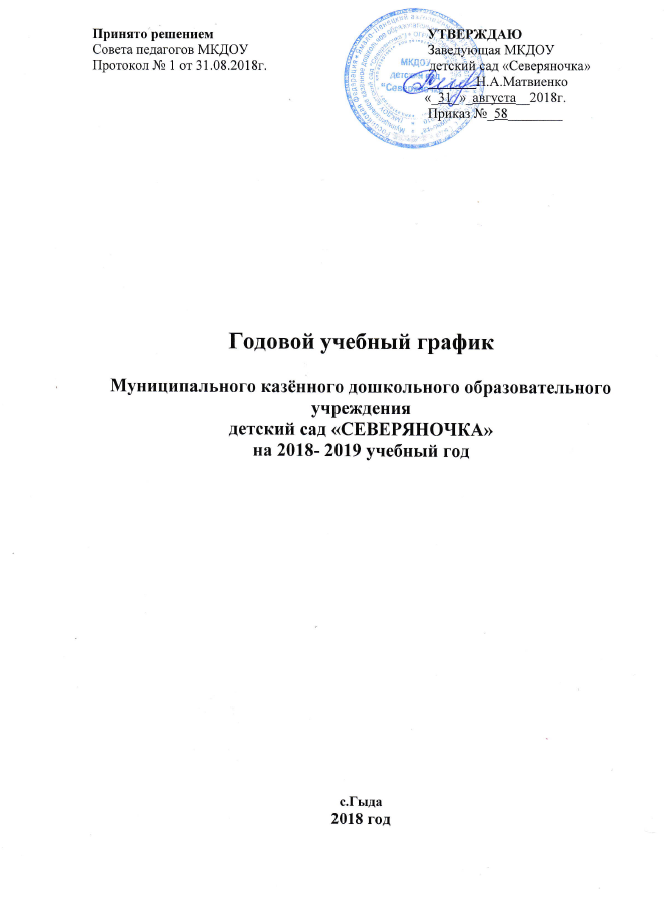 Принято решением 							Заведующая МКДОУ Совета педагогов МКДОУ    					детский сад «Северяночка»Протокол № 1 от 31.08.2018 г.					 ________Н.А. Матвиенко     «_ __»____________2018План работы совета родителей МКДОУ детский сад «Северяночка»на 2018- 2019 уч.г.с.Гыда№заседанияВопросы рассматриваемые на заседании совета родителейСодержаниедеятельностиСрокиОтветственныеисполнители№ 1 Сентябрь2018 г.1. Состав родительского комитета.Отв.: заведующаяМатвиенко2. Знакомство с годовым планом работы МКДОУ отв: зам.зав. Гайдук Е.М.3. План работы родительского комитета на год.Отв.:  зам.зав.  Гайдук Е.М.4.Организация физкультурно-оздоровительной работы в МКДОУ.Отв.: медсестра5. Исполнение нормативно-правовых документов как одно из условий организации сотрудничества детского сада и семьи.Отв.: заведующаяН.А.Матвиенко6. Реализация ФГОС ДО отв.: заведующаяН.А.МатвиенкоУтверждение состава родительского комитетаизучение мероприятий годового плана работы д/сОбсуждение и утверждение плана работы родительского комитета на учебный 2018 — 2019 год.Изучение анализа работы по сохранению и укреплению здоровья детей за 2018 — 2019 учебный год, по организации физкультурно-оздоровительной работы.Изучение нормативно-правовых документов на групповых родительских собраниях (закон РФ «Об образовании», в части касающейся родителей, Типовое положение о дошкольном образовательном учреждении, Устав МКДОУ и пр.)Разъяснение о ФГОС ДО Сентябрь2018 г.сентябрь2018 г.сентябрь2018 г.сентябрь2018 г.сентябрь2018 г.сентябрь2018 г.Члены совета родителей зам.зав., воспитатели всех группчлены совета родителей, воспитатели всех группзам.зав.  Гайдук Е.М.медсестравоспитатели всех группзам.зав.  Гайдук Е.М.№ 2декабрь2018 г.1. Опекаемые дети в ДОУ.Отв.: социальный педагог Кубкина Т.Б.2. Организация и проведение новогодних утренников.Отв.: председатель совета родителей МКДОУ.3. Отчет по расходованию родительских денежных средств в д/с.Отв.: казначей совета родителей МКДОУ.Изучение жилищно-бытовых условий опекаемых детей. Оформление документации в отдел опеки и попечительства.Работа с родительскими комитетами групп, музыкальным руководителем по подготовке к новогодним утренникам.Работа с родительскими комитетами групп, председателями, казначеями. Отчет по расходованию родительских средств.Декабрь2018 г.Декабрь2018 г.Декабрь2018 г.социальный педагог Кубкина Т.Б.зам.зав. Гайдук Е.М.,воспитатели всех групп, муз. руководительказначей совета родителей МКДОУ№ 3февраль2019 г.1. Организация и проведение праздничных мероприятий, посвященных дню защитника Отечества и Международному женскому дню 8 марта.Отв.: председатель совета родителей  МКДОУ.Работа с родительскими комитетами групп, воспитателями, музыкальным руководителем по разработке плана праздничных мероприятий с участием родителей.До 05.02.2019 г.зам.зав. Гайдук Е.М.,воспитатели всех групп, муз. руководитель№ 4апрель2019 г.1.Готовность детей подготовительной к школе группы к школьному обучению.Отв.: зам.зав. по ВМРГайдук Е.М 2.Организация летнего отдыха детей.Отв.: заведующая Н.А.Матвиенко3. Помощь родительской общественности в подготовке помещений и территории МКДОУ к новому 2017-2018 учебному году.Отв.:  Заведующий хозяйством.4. Опекаемые дети и трудные семьи в ДОУ.Отв.:  социальный педагог Кубкина Т.Б.5. Организация и проведение выпускных праздников.Отв.: председатель совета родителей МКДОУ.Изучение результатов мониторинга здоровья и обучаемости выпускников детского сада. Обсуждение программы проведения выпускного утренника.Разработка совместного плана работы общественности и МБДОУ по организации летнего отдыха детей.Разработка плана работы по подготовке помещений и территории МБДОУ к новому учебному году.Оформление документации на опекаемых детей в отделопеки и попечительства.Работа с родительским комитетом подг.гр., музыкальным руководителем по подготовке к выпускному.Апрель2019 г.Апрель2019 г.Апрель2019 г.до 15.05.2019г.апрель2019 г.ЗаведующаяН.А.Матвиенко , зам.зав. Гайдук Е.М.,воспитатели подготов.гр.ЗаведующаяН.А.Матвиенко зам.зав. Гайдук Е.М.,медсестра Заведующая Н.А.МатвиенкоЗаведующий хозяйством социальный педагог Кубкина Т.Б.,ЗаведующаяН.А.Матвиенко  зам.зав. Гайдук Е.М ,воспитатели всех групп, муз. руководитель